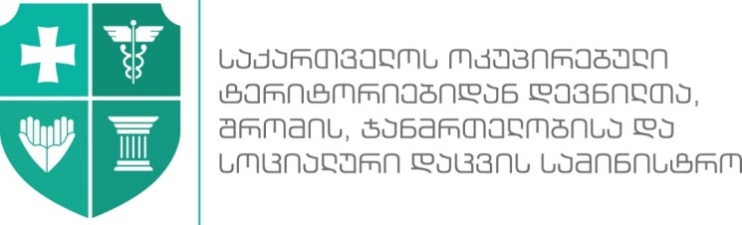 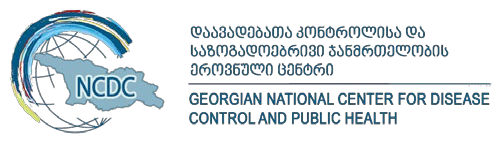 დანართი N17გეგმური იმუნიზაციის რეკომენდაციები ახალი კორონავირუსით (SARS-CoV-2) გამოწვეული ინფექციის (COVID-19) გავრცელების დროსმთავარი პრინციპებიმოსახლეობის ნდობის შენარჩუნება იმუნიზაციის და ჯანდაცვის სისტემის მიმართ უმნიშვნელოვანესია. COVID-19 ეპიდემიის განმავლობაშიც კი აცრების ეროვნული კალენდრის მიხედვით მოსახლეობის ვაქცინაციის სარგებლის გათვალისწინებით, უაღრესად მნიშვნელოვანია მოსახლეობის ვაქცინაციით მოცვის ტენდენციების მონიტორინგის წარმოება, ასევე, მისი კლების მიზეზების, მათ შორის, მოსახლეობის და ცალკეული ჯგუფების ვაქცინაციისთვის შესაძლო წინაღობების  გარკვევა. იმუნიზაციის პროგრამების ფუნდამენტური პრინციპები COVID-19 პანდემიის დროს:ა)  COVID-19– ის გავრცელების პრევენციისათვის არსებულ გაიდლაინებით ხელმძღვანელობა. შესაბამისი პროგრამული დებულებები ვაქცინაციის დროს SARS-CoV-2 გადაცემის რისკის შემცირების მიზნით, მოცემულია N1 დანართში;ბ) პირველადი  ვაქცინების პრიორიტეტიზაცია, განსაკუთრებით მაშინ, როდესაც საქმე ეხება წითელას, წითურას ან პოლიომიელიტის  კომპონენტების შემცველ ვაქცინებს და სხვა კომბინირებულ ვაქცინებს;გ) მასობრივი ვაქცინაციის კამპანიების შეწყვეტა COVID-19–თან დაკავშირებული სიტუაციის შეწყვეტამდე;დ) ახალშობილთა ვაქცინაცია (ვაქცინაციის ეროვნული კალენდრის შესაბამისად) სამშობიაროებში;ე) პნევმოკოკისა და სეზონური გრიპის აცრებისთვის მოსახლეობის მოწყვლადი ჯგუფების პრიორიტეტულობა;  ვ) ვაქცინების ეროვნულ კალენდარში ნებისმიერი ახალი ვაქცინის დანერგვის გადადება;ზ) საზოგადოებისა და ჯანდაცვის სპეციალისტებისთვის მკაფიო განმარტება  COVID-19 პანდემიის დროს იმუნიზაციის წარმოების, როგორც ჯანმრთელობის დაცვის სამსახურის ერთერთი პრიორიტეტის, მართვადი დაავადებების რისკის და ვაქცინაციის სარგებლის შესახებ.გადაწყვეტილების მიღების ალგორითმი იმუნიზაციის გაგრძელების შესახებ სტრატეგია მიღებული უნდა იქნას ეპიდემიოლოგიური, ოპერაციული და კონტექსტუალური მახასიათებლების მიხედვით.დანართი N1COVID-19 პანდემიის დროს, ვირუსის გადაცემის რისკის შესამცირებლად ვაქცინაციის პროცესში შესატანი პროგრამული ცვლილებები. იმუნიზაციის პროცესი თანხვედრაში უნდა იყოს იპკ ეროვნულ გაიდლაინებთან და უნდა შეიცავდეს შემდეგს:ა. COVID-19 ექსპოზიციის რისკის შემცირება:არსებული საკომუნიკაციო გზების გამოყენება იმუნიზაციით მომსახურების, იმუნიზაციის სესიებზე ვიზიტების ჩასანიშნად და იშგამ შეტყობინების უზრუნველსაყოფად;ვაქცინაციის ვიზიტებისა და ბავშვის პატრონაჟის ვიზიტების შეთავსების, ასევე მოსანახულებელ კაბინეტთა რაოდენობის შესამცირებლად სამედიცინო გასინჯვისა და ვაქცინაციის შეთავსების შესაძლებლობის განხილვა. ბ. ადმინისტრაციული კონტროლი:მთავარი და სარეზერვო თანამშრომლების ვირუსის გავრცელების პრევენციის სწავლება იმუნიზაციის სესიების დროს;იმუნიზაციის ხელმისაწვდომობის გაზრდის მიზნით მობილური ჯგუფების შექმნის შესაძლებლობის განხილვა; ექსპოზიციის რისკის შეფასება იმ მედპერსონალს შორის, რომელსაც აქვს COVID-19 -იან პაციენტთან შეხების ისტორია;მოსაცდელში ხალხის მოზღვავების გამორიცხვა  ვიზიტების წინასწარი დაგეგმვის საშუალებით;მშობლებისთვის/მეურვეებისთვის ინფორმაციის გაზიარება COVID-19-ის გავრცელების პრევენციის ზომების შესახებ (სოციალური დისტანცირება და ხელის და რესპირატორული ჰიგიენა).გ.  გარემოსა და დაგეგმარების კონტროლივაქცინაციის წარმართვა პრიორიტეტულად იმუნიზაციისთვის განკუთვნილ დაწესებულებებში ან სამედიცინო დაწესებულებაში, განცალკევებულ, სპეციალურად გამოყოფილ ოთახში;მოსაცდელისთვის ვენტილირებული ადგილის არსებობა, სადაც იქნება სოციალური დისტანცირების საშუალება.  დ. სტანდარტული უსაფრთხოების ზომებიხელი ჰიგიენის პროცედურების, ინდივიდუალური დაცვის საშუალებების, ნემსის ჩხვლეტის ან ბასრი საგნებით კანის საფარველის დაზიანების პრევენციის უზრუნველყოფა, ნარჩენების მართვის, დასუფთავების და დეზინფექციის პროცედურების შესაბამისობა ეროვნულ გაიდლაინებთან;ყველა რეკომენდებული ვაქცინით და შესაბამისად იმუნიზებული სამედიცინო პერსონალი. ე. ვაქცინებზე მოთხოვნა და მიწოდებამოსახლეობის და პროდუქციის შეზღუდული მოძრაობის, ასევე, მოდიფიცირებული იმუნიზაციის გრაფიკის, ვაქცინის დანაკარგის შესაძლო ზრდის გამო ვაქცინებზე მოთხოვნის მოსალოდნელი  ზრდის გათვალისწინება. პროგნოზული საჭიროებების, მიწოდებათა სიხშირის და უსაფრთხო მარაგების დონეების, ცივი ჯაჭვის ხელმისაწვდომობის და მოცულობების რეგულარული განახლება. ვ. იმუნიზაციით გამოწვეული გვერდითი მოვლენებითანდართული გვერდითი მოვლენების მატების  რისკისთვის მზადყოფნა SARS-CoV-2 პარალელური მიმდინარეობის გამო. ვაქცინაციის მიღების შემდეგ ყველა ვაქცინირებულის, დაკვირვების ქვეშ მოქცევა.  გვერდით მოვლენებზე ზედამხედველობის სისტემის ეფექტური ფუნქციონირების უზრუნველყოფა კვლევის და მიზეზ-შედეგობრიობის  შესაფასებლად. დამატებითი ინფორმაცია:www.moh.gov.ge ცხელი ხაზი: 1505www.ncdc.ge ცხელი ხაზი: 116001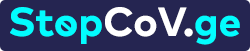 სიტუაცია 1:მართვადი ინფექციების დაბალი რისკი და მსხვილი აფეთქებების საშიშროების არ არსებობა COVID-19-ის არ არსებობა, ან სპორადული შემთხვევები იმუნიზაციის საკმარისი პერსონალის და ლოჯისტიკური შესაძლებლობების არსებობა რუტინული იმუნიზაციის გაგრძელება აცრების პირველად კომპექსებზე აქცენტირებით.იმუნიზაციით მართვად დაავადებებზე ზედამხედველობის შენარჩუნება და გაძლიერებასიტუაცია 2:მართვადი ინფექციების მაღალი რისკი და აფეთქებების და სიკვდილობის გამოწვევის საშიშროების არსებობა, COVID-19-ის  შემთხვევების არარსებობა ან სპორადული შემთხვევები  იმუნიზაციის საკმარისი პერსონალის და ლოჯისტიკური შესაძლებლობების არსებობა რუტინული იმუნიზაციის გაგრძელება აცრების პირველად კომპექსებზე აქცენტირებით.იმუნიზაციით მართვად დაავადებებზე ზედამხედველობის შენარჩუნება და გაძლიერებასიტუაცია 3:მართვადი დაავადებების დაბალი რისკი და მსხვილი აფეთქებების საშიშროების დაბალი რისკი COVID-19-ის შემთხვევების არარსებობა ან სპორადული შემთხვევები  იმუნიზაციის სამსახურის პერსონალი დაკავებულია COVID-19-ისთვის მზადებასა და საპასუხოდ   იმუნიზაციის გაგრძელების შესახებ ალტერნატიული გზების შემუშავება მაგ:იმ მედპერსონალის მოზიდვა და ტრენირება, რომლებიც არ არიან ჩართული COVID-19-ზე პასუხში, NGO-ების ჩათვლით ხელიდან გაშვებული შესაძლებლობების შემცირება ვაქცინაციისა და ჯანმრთელი ბავშვის პატრონაჟის, ან გასასინჯად ვიზიტების ხარჯზე ბავშვთა იმ კოჰორტების შედგენა, რომლებსაც ჩაუვარდათ გეგმიური აცრაიმუნიზაციით მართვად დაავადებებზე ზედამხედველობის შენარჩუნება და გაძლიერებასიტუაცია 4:მართვდი დაავადებების დაბალი რისკი და მსხვილი აფეთქებების საშიშროების დაბალი რისკიCOVID-19-ის  კლასტერული და/ან შიდა გადაცემა  იმუნიზაციის სამსახურის პერსონალი დაკავებულია COVID-19-ისთვის მზადებასა და საპასუხოდ   იმუნიზაციის გაგრძელების შესახებ ალტერნატიული გზების შემუშავება მაგ:იმ მედპერსონალის მოზიდვა და ტრენირება, რომლებიც არ არიან ჩართული COVID-19-ზე პასუხში, NGO-ების ჩათვლით ხელიდან გაშვებული შესაძლებლობების შემცირება ვაქცინაციისა და ჯანმრთელი ბავშვის პატრონაჟის, ან გასასინჯად ვიზიტების ხარჯზე ბავშვთა იმ კოჰორტების შედგენა, რომლებსაც ჩაუვარდათ გეგმიური აცრაიმუნიზაციით მართვად დაავადებებზე ზედამხედველობის შენარჩუნება და გაძლიერებასიტუაცია 5:მართვადი ინფექციების მაღალი რისკი და აფეთქებების და სიკვდილობის გამოწვევის საშიშროების არსებობაCOVID-19-ის კლასტერული და/ან შიდა გადაცემა  იმუნიზაციის სამსახურის პერსონალი დაკავებულია COVID-19-ისთვის მზადებასა და საპასუხოდ   იმუნიზაციის გაგრძელების შესახებ ალტერნატიული გზების შემუშავება მაგ:იმ მედპერსონალის მოზიდვა და ტრენირება, რომლებიც არ არიან ჩართული COVID-19-ზე პასუხში, NGO-ების ჩათვლით ხელიდან გაშვებული შესაძლებლობების შემცირება ვაქცინაციისა და ჯანმრთელი ბავშვის პატრონაჟის, ან გასასინჯად ვიზიტების ხარჯზე ბავშვთა იმ კოჰორტების შედგენა, რომლებსაც ჩაუვარდათ გეგმიური აცრაიმუნიზაციით მართვად დაავადებებზე ზედამხედველობის შენარჩუნება და გაძლიერება